Особое внимание вопросам пожарной безопасности уделяется в школах. В школе, как правило, находится большое количество детей,  а дети не всегда способны корректно среагировать в критической ситуации, в частности, при пожаре. Следует уделять особенное внимание подготовке персонала учебных заведений к возникновению пожара и других чрезвычайных ситуаций. 	Старший инспектор отдела надзорной деятельности и профилактической работы Центрального района УНДПР ГУ МЧС России по Санкт-Петербургу Кузьминов Александр Васильевич провел занятие по подготовке персонала в чрезвычайной ситуации при пожаре в образовательном учреждение школа № 210 по адресу: Невский пр.,  д. 14. Сотрудник МЧС провел беседу с учителями о существующем комплексе мероприятий пожарной безопасности в школе, главной целью которого является предотвращение возгораний, а также защита учеников и работников школы от пожара. Старший инспектор напомнил о необходимости соблюдать требования пожарной безопасности,  о правилах поведения при возникновении пожара и иных экстренных ситуациях, показал и проинструктировал, как и когда можно пользоваться огнетушителями. Во время  мероприятия были  рассмотрены основные причины возникновения пожаров. Так же  были изучены действия по эвакуации и спасению школьников, рассмотрен план эвакуации, так как он позволяет упорядочить процесс эвакуации в чрезвычайных ситуациях. 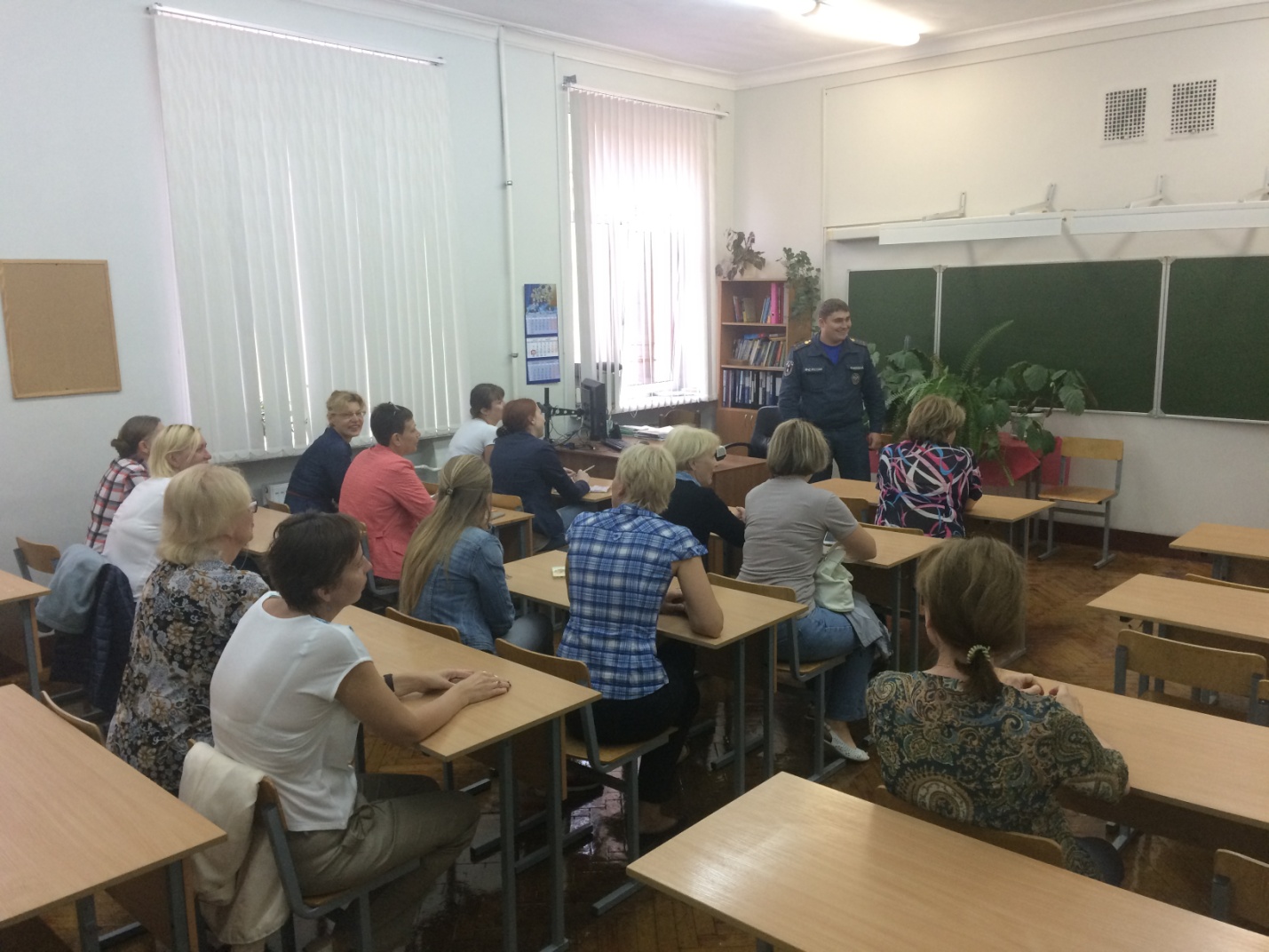 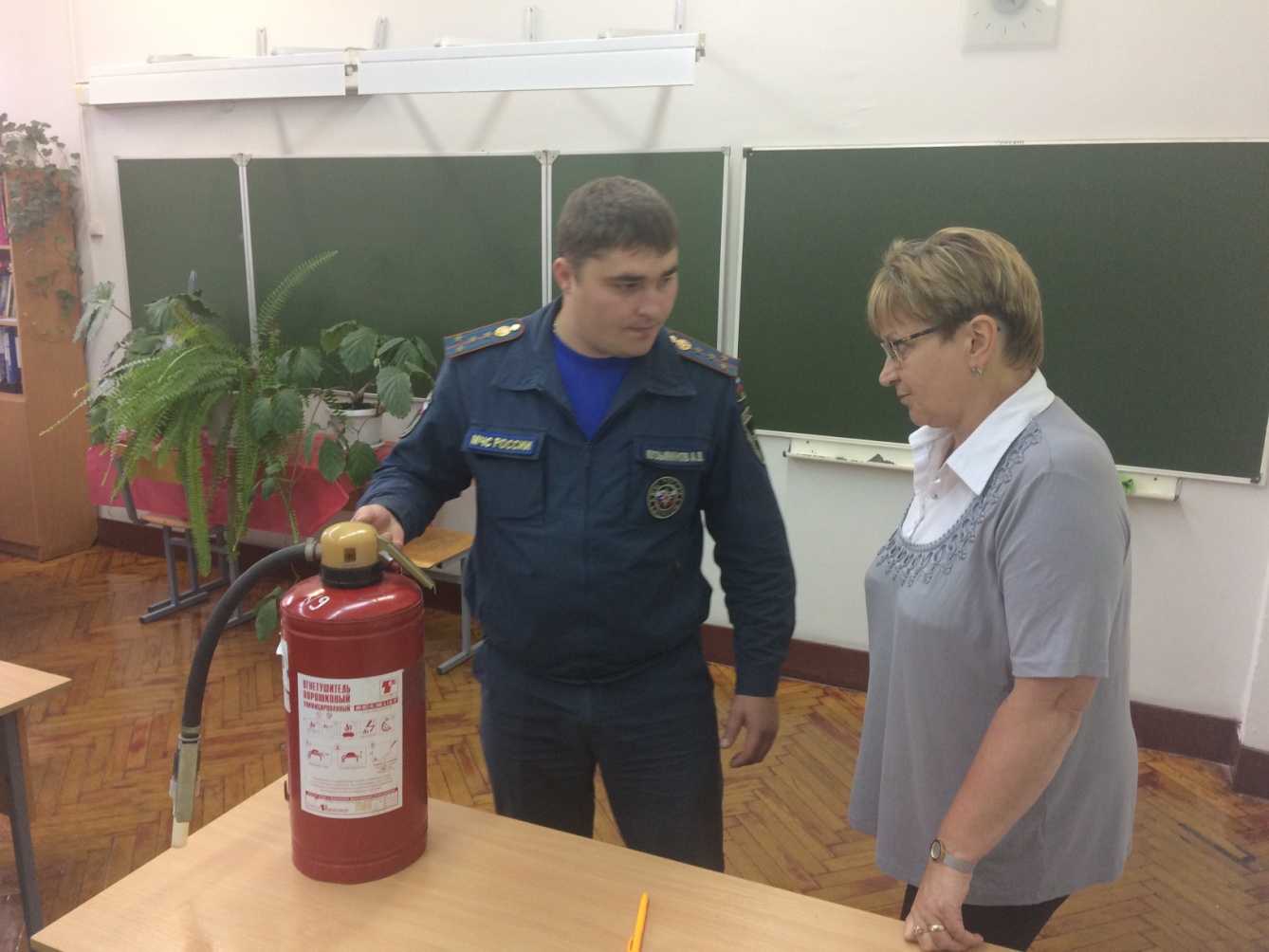 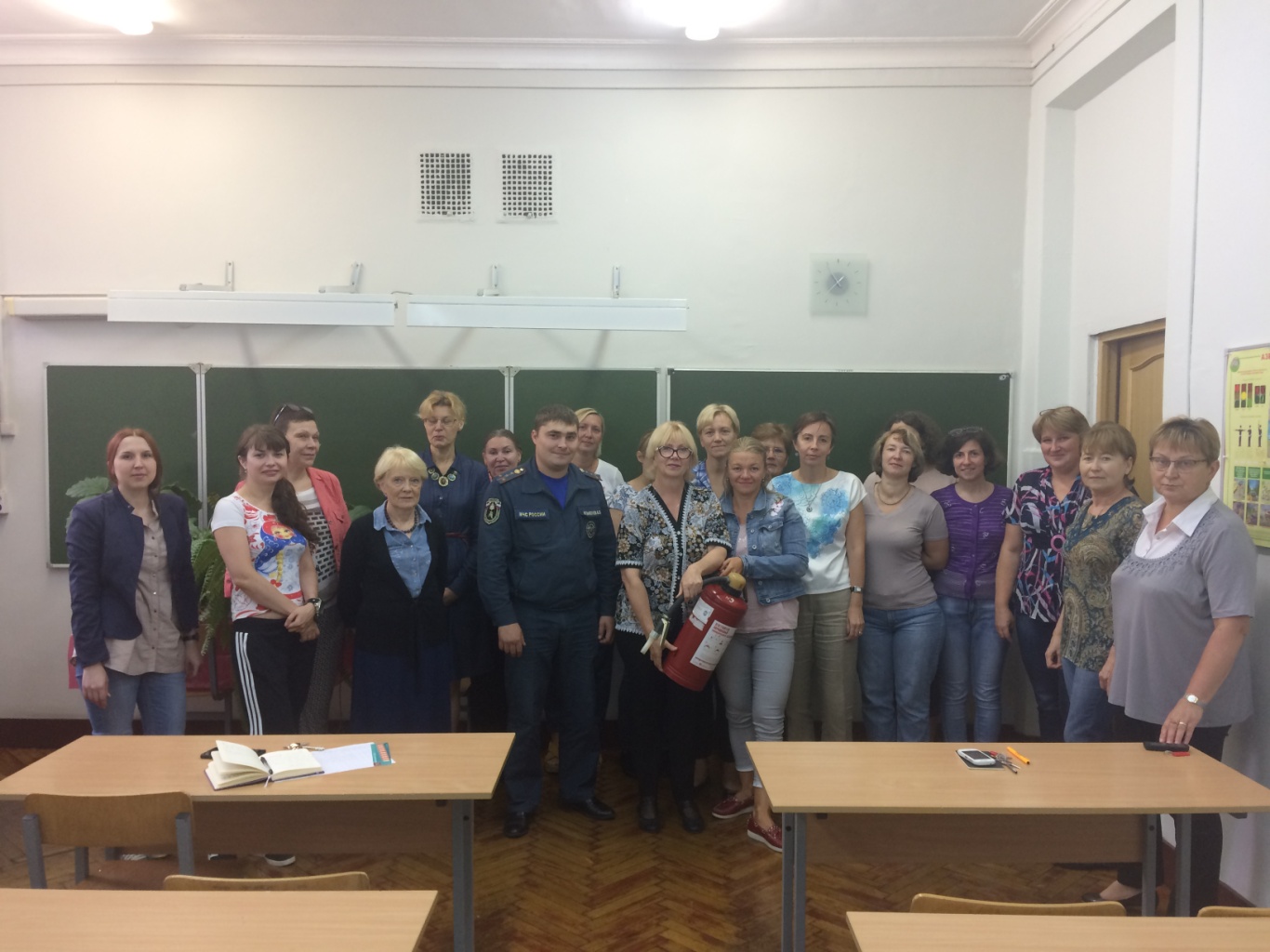 ОНДПР Центрального района23.08.2017